​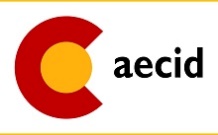 Convocatoria de subvenciones para la realización de proyectosde innovación para el desarrollo 2021Modelo de solicitud para participar por la Universitat de ValènciaDATOS DEL INVESTIGADOR RESPONSABLE DEL PROYECTO DE LA UVApellidos, Nombre:Categoría profesional:Departamento/Centro:Mail:Teléfono:DATOS DE LOS PARTICIPANTES EN AGRUPACIÓNCIF:Nombre entidad:Tipo entidad:  Sector privado empresarialCIF:Nombre entidad:Tipo entidad (privado empresarial, social, académico):DATOS DEL PROYECTOTítulo:Prioridad temática:País:Duración (en meses):Socios locales y otras entidades colaboradoras (si procede):Experiencia previa de la entidad solicitante y agrupadas en intervenciones de desarrollo similares: